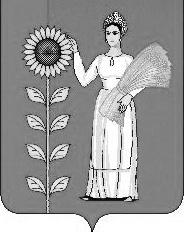 СОВЕТ ДЕПУТАТОВ СЕЛЬСКОГО ПОСЕЛЕНИЯТИХВИНСКИЙ СЕЛЬСОВЕТДобринского муниципального района Липецкой областиРоссийской Федерации33-я сессия VсозываР Е Ш Е Н И Е06.02.2018 г.                      д.Большая Плавица                     № 125– рсО внесении изменений в Положение «О  социальных гарантиях выборных должностных лиц сельского поселения Тихвинский сельсовет Добринского муниципального района Липецкой области Российской Федерации»      Рассмотрев представленный  администрацией сельского поселения Тихвинский сельсовет проект изменений в  Положение «О  социальных гарантиях выборных должностных лиц сельского поселения Тихвинский сельсовет Добринского муниципального района Липецкой области Российской Федерации», руководствуясь постановлением администрации Липецкой области от 22.12.2017 №598 «О внесении изменений в постановление администрации Липецкой области от 05.06.2016 №296 «О нормативах формирования расходов на оплату труда депутатов, выборных должностных лиц местного самоуправления, осуществляющих свои полномочия на постоянной основе, муниципальных служащих Липецкой области», Уставом сельского поселения Тихвинский сельсовет, учитывая решения постоянной комиссии по правовым вопросам, местному самоуправлению и работе с депутатами,  Совет депутатов сельского поселения Тихвинский сельсоветРЕШИЛ:1. Принять Изменения в  Положение «О социальных гарантиях выборных должностных лиц сельского поселения Тихвинский сельсовет Добринского муниципального района Липецкой области Российской Федерации» ( принятое решением № 51-рс от 20.09.2016г.) (прилагаются).2.Направить указанный нормативный правовой акт главе сельского поселения для подписания и официального обнародования.3.Настоящее решение вступает в силу со дня его официального обнародования и распространяется на правоотношения возникшие с 01.01.2018 года.Председатель Совета депутатов      сельского поселенияТихвинский сельсовет                                                             А.Г.КондратовПринято  решением  Совета депутатовсельского поселения Тихвинский сельсовет№  125-рс  от  06.02.2017г.Изменения в Положение«О социальных гарантиях выборных должностных лиц сельского поселения Тихвинский сельсовет Добринского муниципального района Липецкой области Российской Федерации» ( принятое решением № 51-рс от 20.09.2016г.)     Внести в  Положение «О социальных гарантиях выборных должностных лиц сельского поселения Тихвинский сельсовет Добринского муниципального района Липецкой области», ( принятое решением № 51-рс от 20.09.2016г.), следующие изменения:в статье 3.:а) абзац третий в пункте 1 изложить в следующей редакции:«премии по итогам работы за полугодие в размере 100% ежемесячного денежного вознаграждения с учетом ежемесячного денежного поощрения;»;б) абзац четвертый изложить в следующей редакции:«премию по итогам работы за год в размере 100% ежемесячного денежного вознаграждения с учетом ежемесячного денежного поощрения;»;в статье 3.2.:а) абзац четвертый изложить в следующей редакции:«премий по итогам работы за полугодие - в размере 2 ежемесячных денежных вознаграждений с учетом ежемесячного денежного поощрения;»;б) абзац пятый изложить в следующей редакции:«премий по итогам работы за год - в размере 1 ежемесячного денежного вознаграждения с учетом ежемесячного денежного поощрения;»;в статье 4.:а) абзац одиннадцатый части 1 изложить в следующей редакции:«В случае если размер ежемесячной доплаты к пенсии, рассчитанный в соответствии с настоящей статьей, составит от 0,00 руб. до 2000,00 рублей, ежемесячная доплата к пенсии назначается в размере 2000,00 рублей.»б) части 2 и 3 изложить в следующей редакции:«2. Установление, осуществление, приостановление, возобновление и прекращение пенсионных выплат осуществляется в порядке, установленном Решением Совета депутатов сельского поселения Тихвинский  сельсовет Добринского муниципального района от 23 декабря 2016 года N 67-рс  «О Положении о пенсионном обеспечении выборного должностного лица и лиц, замещающих должности муниципальной службы сельского поселения Тихвинский сельсовет Добринского муниципального района Липецкой области» 3.Ежемесячная доплата к пенсии выборным должностным лицам   местного самоуправления устанавливается в порядке, установленном статьей 6 Решения Совета депутатов сельского поселения Тихвинский сельсовет Добринского муниципального района от 23 декабря 2016 года N 67-рс «О Положении о пенсионном обеспечении выборного должностного лица и лиц, замещающих должности муниципальной службы сельского поселения Тихвинский сельсовет Добринского муниципального района Липецкой области» 2.Настоящие изменения вступают в силу с 01 января 2018 года.Глава сельского поселения Тихвинский сельсовет                                           А.Г.Кондратов    